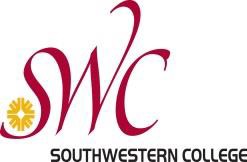 INTERNSHIP TIME SHEETCooperative Work Experience Education (CWEE)COMPLETE THIS CWEE Instructor	Course	Semester & Year	Inclusive Dates Covered											        WEEK 1-9 TOTAL HRS WORKED:      											              WEEK 10-18 TOTAL HRS WORKED:         Student Signature & Date: _______________________________________       Supervisor Signature & Date: __________________________________
NOTE: This time card must be submitted along with CWEE contract and consultation form; which is due the last week of the semester.TO:STUDENT EMPLOYMENT SERVICES
                                                         Cesar E. Chavez, Bldg. 1400, 2nd Floor, Room S208 | Office: 619.482.6356      		REV 6/12/18 SES_PRE-CWEEUNPAID InternshipUNPAID InternshipUNPAID InternshipUNPAID InternshipPAID InternshipPAID InternshipPAID InternshipPAID Internship60hrs=1unit120hrs=2units180hrs=3units240hrs=4units75hrs=1unit150hrs=2units225hrs=3units300hrs=4unitsStudent Name (Last Name, First Name)SWC IDEmployer/AgencyWeek 1Week 1Week 2Week 2Week 3Week 3Week 4Week 4Week 5Week 5Week 6Week 6Week 7Week 7Week 8Week 8Week 9Week 9DayDateHours WorkedDateHours WorkedDateHours WorkedDateHours WorkedDateHours WorkedDateHours WorkedDateHours WorkedDateHours WorkedDateHours WorkedMondayTuesdayWednesdayThursdayFridaySaturdaySundayWeekly Totals:Week 10Week 10Week 11Week 11Week 12Week 12Week 13Week 13Week 14Week 14Week 15Week 15Week 16Week 16Week 17Week 17Week 18Week 18DayDateHours WorkedDateHours WorkedDateHours WorkedDateHours WorkedDateHours WorkedDateHours WorkedDateHours WorkedDateHours WorkedDateHours WorkedMondayTuesdayWednesdayThursdayFridaySaturdaySundayWeekly Totals: